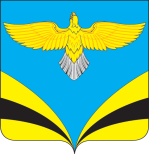            Администрация 						сельского поселения  Преполовенка 		           муниципального района Безенчукский		          Самарской области					 Центральная ул., 53, с. Преполовенка, 446222				 тел.:89277599651; 89376444641 e-mail: adm-prepol2017 @yandex.ru					     ОКПО 79170024, ОГРН 1056362024840ИНН 6362012537, КПП 636201001	с.ПреполовенкаО принятии имущества в муниципальнуюсобственность сельского поселения ПреполовенкаРуководствуясь Гражданским кодексом Российской Федерации, Федеральным законом от 06.10.2003 № 131-ФЗ «Об общих принципах организации местного самоуправления в Российской Федерации», Уставом  сельского поселения Преполовенка, в соответствии с Положением «О порядке управления и распоряжения имуществом, находящимся в собственности сельского поселения Преполовенка муниципального района Безенчукский», утвержденным Решением Собрания представителей сельского поселения Преполовенка муниципального района Безенчукский Самарской области от 18.11.2011 года  № 33/12,  Соглашением о передаче полномочий № 1 от 29.12.2018 года, распоряжением администрации муниципального района Безенчукский Самарской области от 09.01.2019 года  №2 «Об уполномоченных органах по исполнению переданных полномочий (части полномочий) поселений в соответствии с заключенными Соглашениями от 29.12.2018 года, на основании решения Безенчукского районного суда Самарской области от 11.01.2019 года, ПОСТАНОВЛЯЮ:1. Принять в муниципальную собственность сельского поселения Преполовенка муниципального района Безенчукский Самарской области  имущество, согласно приложению № 1.2. Ходатайствовать перед руководителем Комитета по управлению муниципальным имуществом муниципального района Безенчукский Самарской области  (Л.Д. Васильевой):2.1 включить в реестр муниципальной собственности сельского поселения Преполовенка муниципального района Безенчукский Самарской области недвижимое имущество, согласно приложению № 1;	2.2 внести изменения в реестр муниципальной собственности сельского поселения Преполовенка муниципального района Безенчукский Самарской области.	3. Бухгалтеру Администрации сельского поселения Преполовенка муниципального района Безенчукский Самарской области (О.А. Проскуриной):3.1. включить в состав казны сельского поселения Преполовенка муниципального района Безенчукский Самарской области имущество, согласно приложению № 1.4. Контроль  за выполнением настоящего постановления оставляю за собой.     Глава сельского поселения Преполовенка                            В.Б. ВасильевЛ.Н.Оводова89376444641Приложение № 1 к Постановлению сельского поселения Преполовенка№ 66 от «30» декабря 2019 г.Перечень имущества, подлежащего принятию в муниципальную собственность сельского поселения Преполовенка и включению в реестр муниципального имущества сельского поселения Преполовенка    ПОСТАНОВЛЕНИЕот 30.12.2019 г.              № 66Наименование имуществаАдрес места нахождения имуществаИндивидуализирующие характеристики имуществаКадастровая стоимость (руб.)Земельный участокСамарская область, Безенчукский район, с.Преполовенка, ул. Центральная,   д. 116Кадастровый номер: 63:12:1602006:191Площадь: 1754 кв.м.Категория земель: земли населенных пунктовВиды разрешенного использования: индивидуальная жилая застройка221 284,64ИТОГОИТОГОИТОГО221 284,64